CAIS AM DRWYDDED WAITHRHAN A – I’W LENWI GAN RIANT/GWARCHEIDWAD Y PLENTYN(DEFNYDDIWCH BRIFLYTHRENNAU BLOC)Enw'r Plentyn: (yn llawn) …………………………………………………………….Dyddiad Geni: ………………………………..Cyfeiriad: …………………………………………………………………………………………………….………………………………………………………….. Rhif Ffôn: ……………………………Enw'r Ysgol: ……………………………….Mae’r plentyn uchod yn abl ac yn iach yn feddygol i wneud y gwaith a nodir drosodd.Rwy'n caniatáu drwy hyn i'r plentyn a enwir gael ei gyflogi ac rwy'n tystio bod y dyddiad geni yn gywir..Enw'r rhiant/gwarcheidwad: …………………………………………………..(Mr/Mrs/Miss/Ms)Llofnod: ……………………………………………….. Dyddiad: ………………….Er mwyn inni brosesu’r cais hwn a rhoi trwydded waith ichi, bydd arnom angen 2 lun maint pasbort a chyfredol o'r plentyn. A fyddech cystal ag anfon y lluniau gyda’r ffurflen hon, sef un llun wedi'i lofnodi gan y cyflogwr a'r llall wedi'i lofnodi gan y plentyn.UCHAFSWM CYFLOGAETH A GANIATEIRYn ystod Wythnosau Ysgol:Ni all unrhyw blentyn weithio mwy na 12 awr mewn wythnos ysgol. Yn ystod Gwyliau Ysgol:Nid yw cyfanswm yr oriau yn cynnwys toriadau ar gyfer gorffwys pan yw’r rhain yn fwy na 15 munud.RHAN B – I'W LENWI GAN Y CYFLOGWR(DEFNYDDIWCH BRIFLYTHRENNAU BLOC)Enw’r cyflogwr: …………………………………………………………………………………Cyfeiriad: …………………………………………………………………………………………………….………………………………………………………….. Rhif Ffôn: …………………………… Y Math o Fusnes: ……………………………………………………………………………… Y Gweithle: ……………………………………………………………………………Y Math o Waith: ………………………………………………………………………….Cwmni Yswiriant: …………………………………………………………………… ….…..Rhif y Polisi: ……………………….....................	Dyddiad Dod i Ben: ………………….Er mwyn cydymffurfio â Rheoliadau Rheoli Iechyd a Diogelwch yn y Gwaith 1999 a wnewch chi gadarnhau, os gwelwch yn dda, bod asesiad risg wedi ei gynnal ar gyfer y dyletswyddau sy'n ofynnol ar gyfer y cyflogaeth hwn ac mae ar gael i'w harchwilio.	OES / NAC OESAmseroedd pan fydd y gyflogaeth yn dechrau ac yn gorffen: Yn ystod Wythnosau Ysgol:Yn ystod Gwyliau Ysgol:Ni chaniateir i blentyn weithio mwy na phedair awr y dydd heb gael seibiant am awr. Ni chaiff plentyn weithio’n barhaus drwy’r flwyddyn a rhaid cymryd pythefnos ar ei hyd o wyliau yn ystod gwyliau’r ysgol.Llofnod y cyflogwr: …………………………………………	Printio Enw: …………………………Swydd yn y cwmni: ………………………………………..	Dyddiad: ……………………………Deddf Diogelu Data 1998 – Prosesir y wybodaeth hon yn unol â Deddf Diogelu Data 1998, at ddiben Gweinyddu Addysg a Hyfforddiant, ac yn benodol monitro cyflogaeth plant.Dylid anfon ffurflenni wedi'u llenwi at:At Sylw, Gweinydd Ieuenctid, Neuadd y Sir, Hwlffordd SA61 1TP. Rhif Ffôn: 01437 775813GWYBODAETH DISGYBLION – GWAITH RHAN-AMSER YR ORIAU GWAITH A GANIATEIR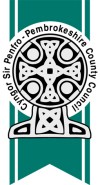 Os ydych yn gweithio, mae'r rheolau canlynol yn berthnasol ichi hyd nes y byddwch yn cyrraedd oed gadael ysgol. Dylai ffurflen gael ei llenwi a’i llofnodi gan eich rhieni a'ch cyflogwr cyn ichi ddechrau gweithio.MATH O WAITH A GANIATEIRGwaith na chaniateir i blant oed ysgol gorfodol ei wneudNi chaniateir i blentyn beth bynnag fo'i oed weithio fel a ganlyn:Ar ddiwrnod pan fo'n absennol o'r ysgol oherwydd salwch.Mewn sinema, theatr, discotec, neuadd ddawnsio na chlwb nos, oni bai ei fod yn gysylltiedig â pherfformiad gan blant yn unig.Gwerthu alcohol i gwsmeriaid, gweini alcohol i gwsmeriaid neu ddosbarthu alcohol, heblaw mewn cynwysyddion wedi eu selio.Dosbarthu llaeth.Dosbarthu olew tanwydd.Mewn cegin fasnachol.Casglu neu ddidoli sbwriel.Gwaith sy'n digwydd fwy na thri metr uwchlaw'r ddaear neu, yn achos gwaith dan do, fwy na thri metr uwchlaw'r llawr.Gwaith sy'n golygu dod i gysylltiad â chyfryngau ffisegol, biolegol neu gemegol niweidiol.Casglu taliadau neu werthu/canfasio o ddrws i ddrws.Gwaith sy'n golygu dod ar draws deunydd i oedolion yn unig neu sefyllfaoedd sydd am y rheswm hwn yn anaddas i blant.Gwerthu dros y ffôn.Mewn unrhyw ladd-dy neu yn y rhan honno o unrhyw siop gigydd neu adeiladau eraill sy'n gysylltiedig â lladd da byw, gwaith cigydd neu baratoi carcasau anifeiliaid neu gig i'w gwerthu.Fel ceidwad neu gynorthwy-ydd mewn ffair neu arcêd ddifyrion neu mewn unrhyw adeilad arall a ddefnyddir i ddifyrru’r cyhoedd â pheiriannau awtomatig, gêmau hapchwarae neu sgìl neu ddyfeisiau tebyg.Darparu gofal personol mewn cartref gofal preswyl neu mewn cartref nyrsio oni bai fod oedolyn cyfrifol yn ei oruchwylio'n fanwl.Caiff holl wybodaeth bersonol ei phrosesu’n unol â Rheoliad Diogelu Data Cyffredinol 2016, at ddiben prosesu a gweinyddu materion perthnasol iDrwyddedau Cyflogi Plant. Bydd eich data personol yn cael eu prosesu’n unig i’r graddau bod angen hynny ar gyfer arfer awdurdod swyddogol a freiniwyd yn y rheolydd neu oherwydd rhwymedigaeth gyfreithiol y mae’r rheolydd yn gorfod ei chyflawni. I gael rhagor o wybodaeth am sut gaiff eich gwybodaeth ei phrosesu a’ch hawliau i gael mynediad at wybodaeth sydd gennym amdanoch, cysylltwch â Christine Mathias, Arweinydd Tîm Gweithredol ar Bresenoldeb ar 01437 775022.Diwrnodau Ysgol2 awr o waith fel a ganlyn:NAILL AI	1 awr rhwng 7am ac 8.30am ac 1 awr rhwng 4pm a 7pm NEU	2 awr rhwng 4pm a 7pm2 awr o waith fel a ganlyn:NAILL AI	1 awr rhwng 7am ac 8.30am ac 1 awr rhwng 4pm a 7pm NEU	2 awr rhwng 4pm a 7pmDydd Sadwrn:Plant 13–15 oed5 awr rhwng 7am - 7pmPlant dros 15 oed8 awr rhwng 7am - 7pmDydd Sul:2 awr rhwng 7am - 11am2 awr rhwng 7am - 11amDydd LlunDydd LlunDydd MawrthDydd MawrthDydd MercherDydd MercherDydd IauDydd IauDydd GwenerDydd GwenerDydd SadwrnDydd SadwrnDydd SulDydd SulOTanOTanOTanOOTanOTanOTanBoreNosPan fyddwch ynGallwch weithio arYn ystod yr oriau canlynol13a 14Diwrnodau YsgolHyd at 2 awr y dydd yn ystod y cyfnodau canlynol (a) yn y bore rhwng 7am ac 8:30am (awr ar y mwyaf) (b) gyda'r hwyr rhwng diwedd y diwrnod ysgol a 7pm.13a 14Dydd Sadwrn5 awr y dydd rhwng 7am a 7pm13a 14Dydd Sul2 awr y dydd rhwng 7am ac 11am13a 14Gwyliau Ysgol5 awr y dydd ar unrhyw ddiwrnod o'r wythnos (ac eithrio dydd Sul) rhwng 7am a 7pm, ond ni chaniateir gweithio mwy na 25 awr yr wythnos. Rhaid ichi gael pythefnos ar ei hyd o wyliau y flwyddyn a rhaid cymryd y pythefnos hwnnw yn ystod gwyliau'r ysgol.15Diwrnodau YsgolHyd at 2 awr y dydd yn ystod y cyfnodau canlynol (a) yn y bore rhwng 7am ac 8:30am (awr ar y mwyaf) (b) gyda'r hwyr rhwng diwedd y diwrnod ysgol a 7pm.15Dydd Sadwrn8 awr y dydd rhwng 7am a 7pm15Dydd Sul2 awr y dydd rhwng 7am ac 11am15Gwyliau Ysgol8 awr y dydd ar unrhyw ddiwrnod o'r wythnos (ac eithrio dydd Sul) rhwng 7am a 7pm, ond ni chaniateir gweithio mwy na 35 awr yr wythnos. Rhaid ichi gael pythefnos ar ei hyd o wyliau y flwyddyn a rhaid cymryd y pythefnos hwnnw yn ystod gwyliau'r ysgol.16Bydd yr oriau gwaith a bennwyd ar gyfer rhai 15 oed yn berthnasol tra byddwch o oed ysgol gorfodol. Mae'r gyfraith yn caniatáu ichi adael yr ysgol ar y dydd Gwener olaf ym mis Mehefin yn y flwyddyn pryd y byddwch yn 16 oed.Ni chaniateir ichi weithio'n amser llawn tan ar ôl y dyddiad hwnnw.Bydd yr oriau gwaith a bennwyd ar gyfer rhai 15 oed yn berthnasol tra byddwch o oed ysgol gorfodol. Mae'r gyfraith yn caniatáu ichi adael yr ysgol ar y dydd Gwener olaf ym mis Mehefin yn y flwyddyn pryd y byddwch yn 16 oed.Ni chaniateir ichi weithio'n amser llawn tan ar ôl y dyddiad hwnnw.NI CHANIATEIR I BLENTYN WEITHIO MWY NA 12 AWR YN YSTOD WYTHNOS PRYD Y MAE'N RHAID IDDO/IDDI FYND I'R YSGOL. NI CHANIATEIR I BLENTYN O UNRHYW OED WEITHIO MWY NA 4 AWR Y DYDD HEB EGWYL O AWR.NI CHANIATEIR I BLENTYN WEITHIO MWY NA 12 AWR YN YSTOD WYTHNOS PRYD Y MAE'N RHAID IDDO/IDDI FYND I'R YSGOL. NI CHANIATEIR I BLENTYN O UNRHYW OED WEITHIO MWY NA 4 AWR Y DYDD HEB EGWYL O AWR.NI CHANIATEIR I BLENTYN WEITHIO MWY NA 12 AWR YN YSTOD WYTHNOS PRYD Y MAE'N RHAID IDDO/IDDI FYND I'R YSGOL. NI CHANIATEIR I BLENTYN O UNRHYW OED WEITHIO MWY NA 4 AWR Y DYDD HEB EGWYL O AWR.Pan fyddwch yn13Dim ond 'gwaith ysgafn' a ganiateir ichi ei wneud yn un neu ragor o'r meysydd canlynolGwaith amaethyddol neu arddwriaetholDosbarthu papurau newyddion, cylchgronau a chyhoeddiadau eraillGwaith siop, gan gynnwys llenwi silffoeddSiopau trin gwalltGwaith swyddfaMewn caffi neu fwyty (ond nid mewn cegin)Mewn stablau marchogaeth ceffylauGwaith domestig mewn gwestai a sefydliadau eraill sy'n darparu llety14 & 15Dim ond gwaith ysgafn y caniateir ichi ei wneud.16Bydd y cyfyngiadau uchod yn dal yn berthnasol tra ydych o oed ysgol gorfodol (gweler drosodd)